SILVER JUBILEE1993-2018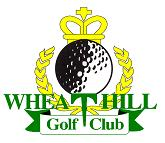             SILVER JUBILEE MEN’S OPEN INVITATION STABLEFORD 4 BALL BETTER BALL, SUNDAY 29th APRIL 2018KINDLY SPONSORED BYPETER GREEN chilled TRANSPORTThis is an invitation for members from other clubs to partner Wheathill members.18-hole 4 ball better ball pairs stableford90% handicap (max 28) off the white teesAll players must have recognized CONGU ‘Active’ h’capPRIZES for First, Second and third positionsNearest the pin on all par 3’sNearest the pin in 2 (14th hole)ENTRY FEES, GUESTS £25, MEMBERS £15, (5-Day member £20)This includes all prizes and a meal after your gameClosing date 20th AprilThanks, Charlie Anderson (Club Captain) 